Application to Open    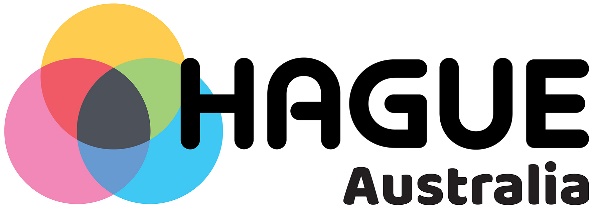 Credit AccountPlease complete this two-page document and return the original to the address below. You are asked to read the Foresmost Business Forms PTY Limited Standard Conditions of Sale overleaf and sign this document.Company Name:	                                                                                                                                                                      Firm/Ltd/PtyBusinessType:	 	ABN:Invoice Address:	 	Post Code:Registered	 	Office:(if different to above)SalesPost Code:Tel No.:	Contact:	 	Sales Email:	 	Accounts Tel. No.:AccountsContact:	 	Accounts Email:           	Please complete to enable us to send invoice and statements by emailInvoices Email:	 	 Banker’s Name:          	                                                                                                                                                                                                                                        Banker’s Address:        	Post Code:BSB:Credit Limit Requested:	$Account Number:Trade	TradeRef. 1:	Ref. 2:Authorised Signatory:					Date:Print Name:						Position:I have read and accept the Foremost Business Forms PTY Limited Standard Conditions of Sale, a copy of this form is also available as a pdf from www.hagueaustralia.com.au